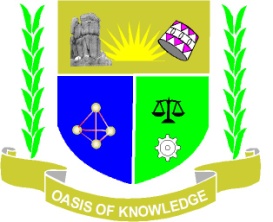 JARAMOGI OGINGA ODINGA UNIVERSITY OF SCIENCE AND TECHNOLOGYSCHOOL OF HEALTH SCIENCESUNIVERSITY EXAMINATION  FOR THE DEGREE OF BACHELOR OF SCIENCE IN PUBLIC & COMMUNITY  HEALTH 3rd   YEAR 2nd   SEMESTER 2015/2016MAIN CAMPUSCOURSE CODE: SHS 3321COURSE TITLE: COMMUNITY BASED COUNSELLING  EXAM VENUE:				STREAM:DATE:					EXAM SESSIONTIME: Instructions:Answer all questions in Section A and any other 2 questions in Section BCandidates are advised not to write on the question paperCandidates must hand in their answer booklets to the invigilator while in the examination roomSECTION A- ANSWER ALL QUESTIONS (30 MARKS)What is your understanding of the following terms  in counseling (3mks)Non-maleficenceFixationMinimal promptsExplain the following skills as used in counseling (3marks)Structuring skillEmpathy ImmediacyListening skill has been seen to play a pivotal role in counseling. Describe how a counselor should listen to a client during counseling process (3mks)State three pieces of information that a counselor may share with a client during HIV pretest counseling (3mks)State three ways by which one can improve their self- esteem (3mks)State three signs and symptoms of harmful effects of stress in one’s body (3mks)What is your understanding of the following terms  in mental health  (3marks)Bipolar disorderEating disorderObsessive-compulsive disorderExplain Systematic desensitization as a technique used by behaviorist counsellors (3mks)Give three points on post discharge  counseling to a hypertensive patient  (3marks)Explain three ego defense mechanisms (3mks)DisplacementDenialReaction formationSECTION B - ANSWER ANY TWO QUESTIONS FROM THIS SECTION11. a) Person-centered theory by Carl Rodgers is directly concerned with empowering the individual to enable them take control of issues in their lives. Describe five roles of counseling to this end.  (10mks)      b) Describe five psychosexual stages of human personality development in Freud’s       Psychoanalytic theory (10mks)Using practical examples for illustration, discuss five goals of community based counseling. (20mks)13.  Effective counseling is done following distinct stages. Describe the stages in counseling        Process highlighting relevant skills used in each stage and stating why they are used.       (20mks)14.      a)  There are many healthy ways to manage and cope with stress, but they all require              CHANGE. Discuss the  4  A’s of stress management. (12mks)b) Describe four qualities of an effective counsellor (8mks)Change the situation:Avoid the stressorAlter the stressorChange your reaction: Adapt to the stressorAccept the stressorEach well discussed 3mksx 4 =12mks